OPERAÇÕES INVERSAS COM NÚMEROS NATURAISObserve as ações a seguir.Em todas essas ações existe a ação inversa, ou seja, o ato de abrir e o ato de fechar, o ato de subir e o ato de descer, o ato de colocar e o ato de retirar. Assim, também acontece na matemática. Existe a ação inversa das operações que entendemos por operação inversa. Veja:Operação inversa da adiçãoExemplo 1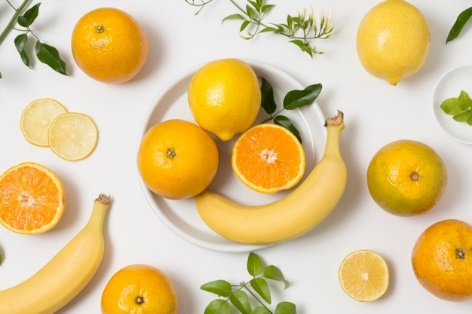 Numa cesta de frutas temos 6 laranjas e 12 bananas. No total temos 18 frutas na cesta. Representando na linguagem matemática,  temos: 6 + 12 = 18.Na mesma cesta, Bruno comeu as 6 laranjas que estavam na cesta. Com quantas frutas ficamos no total?Representando na linguagem matemática, temos: 18 – 6 = 12.Observando o exemplo, podemos entender que a subtração é a operação inversa da adição e que a adição é a operação inversa da subtração.Se 6 + 12 = 18, então 18 – 6 = 12 ou 18 – 12 = 6.Exemplo 2Verificando o resultado da adição e subtração usando a operação inversa.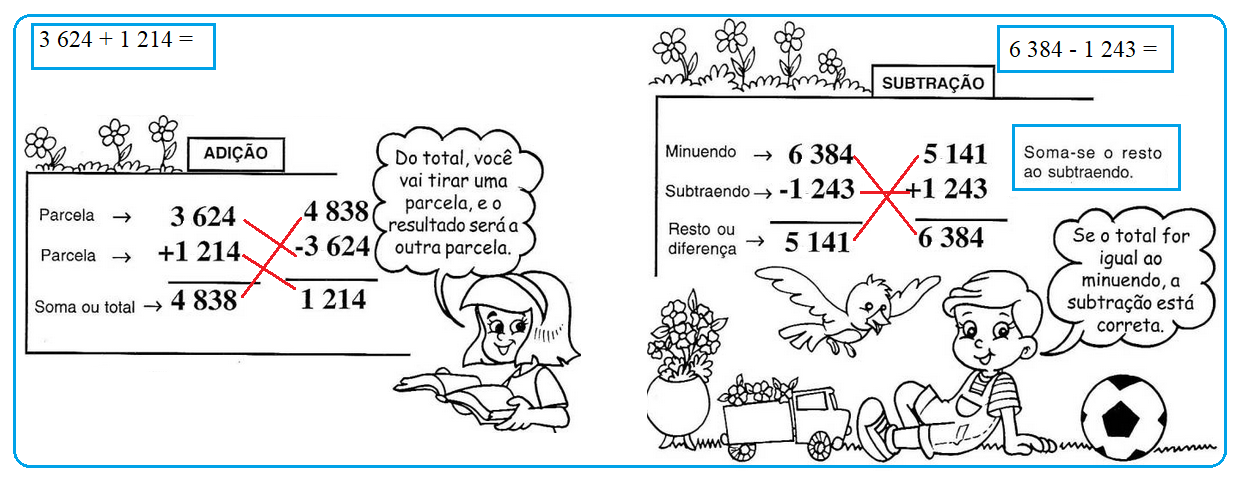 Operação inversa da multiplicaçãoExemplo 3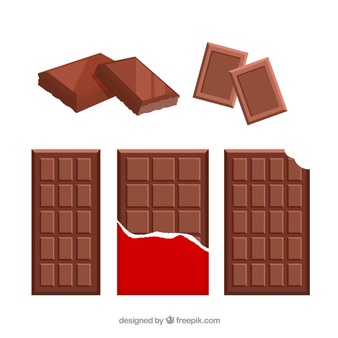 A mesma situação ocorre com a multiplicação e a divisão.Marlene comprou 8 pacotes com 5 chocolates cada, totalizando 40 chocolates.Representando na linguagem matemática, temos: 8 x 5 = 40Marlene dividiu os 40 chocolates com 8 alunos. Cada aluno recebeu 5 chocolates.Representando na linguagem matemática, temos: 40 : 8 = 5Observando o exemplo, podemos entender que a divisão é a operação inversa da multiplicação, e que a multiplicação é a operação inversa da divisão.Se 8 x 5 = 40, então 40 : 5 = 8 ou 40 : 8 = 5Exemplo 4Verificando o resultado da divisão multiplicação usando a operação inversa.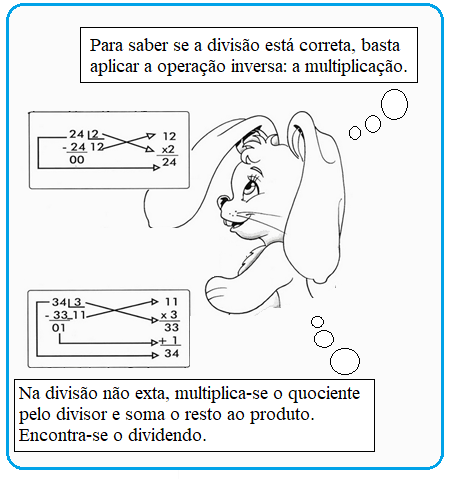 Disponível em: http://construtivismo2015.blogspot.com/2015/10/. Acesso em 22 de maio de 2020.Resolva as atividades a seguir.1 – Descreva, quando existir, as operações e ações inversas às indicadas abaixo:a) Abrir a janela → ___________________________________________________b) Segurar a bola → __________________________________________________c) Adicionar 20 → ___________________________________________________d) Multiplicar por 4 → ________________________________________________e) 20 + 6 = 26 → __________________________________________________________2 – Vamos praticar?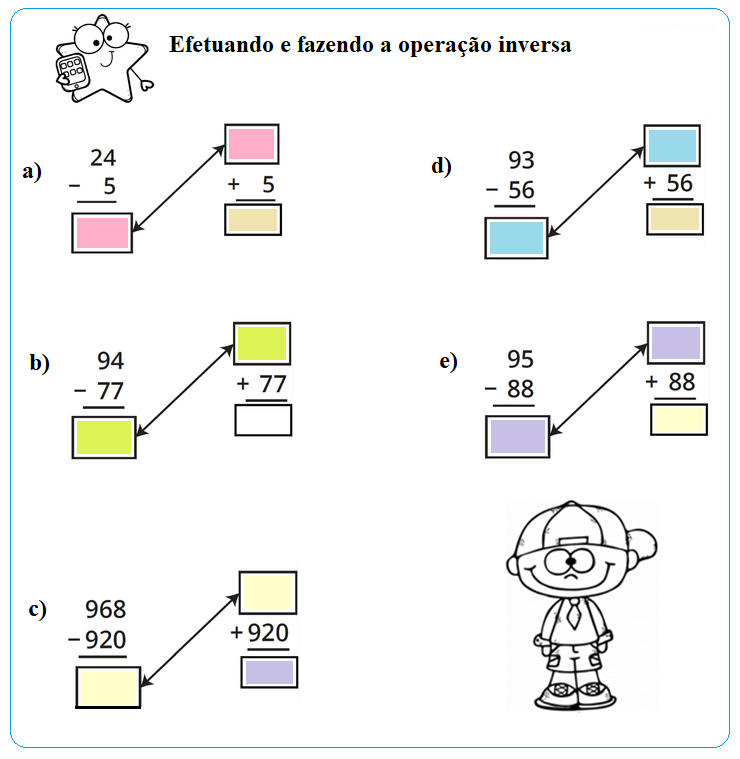 Disponível em: https://br.pinterest.com/pin/791578071987740682/. Acesso em 20 de maio de 2020. (Adaptado)3  –  Fernando tem uma coleção de carrinhos. Ele está sempre tentando aumentar a sua coleção, e por isso participa de vários jogos com seus amigos. Algumas vezes perde, outras ganha.			Esta semana ele participou de um jogo e ganhou um kit com 6 carrinhos. Agora ele tem 18 carrinho. Preencha os espaços em branco a seguir e descubra quantos carrinhos Fernando tinha antes do jogo. 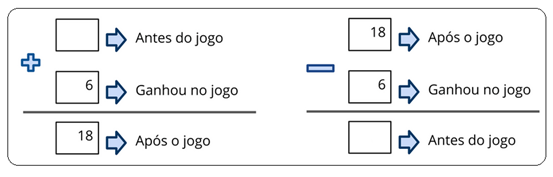 4  –  Complete os espaços em branco e verifique a operação inversa.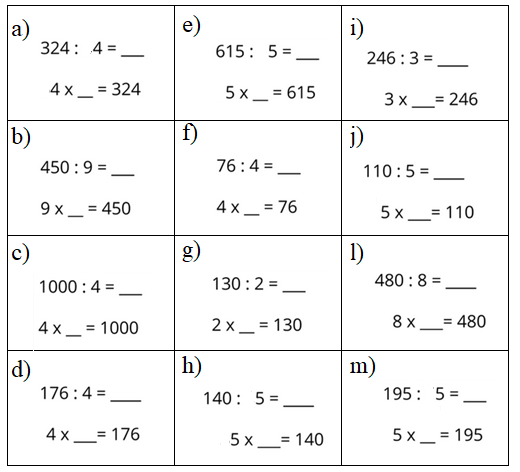 5 – Resolva as operações a seguir e verifique o resultado fazendo a operação inversa.6 - Subtraindo 12 de um número, obtemos como resultado 23. Que número é esse? __________________________________________________________________________________________________________________________________________________7 – Adicionando 34 a um número, obtemos como resultado 56. Que número é esse?__________________________________________________________________________________________________________________________________________________ 8 – Júlio está começando a colecionar bolinhas de gude. Ele tinha 11 bolinhas inicialmente. Participou de um jogo e ganhou algumas. Agora ele tem 24 bolinhas. Quantas bolinhas ele ganhou no jogo? ___________________________________________________________________________________________________________________________________________________________________________________________________________________________9 – Gabriela está economizando dinheiro para comprar uma boneca. Sua avó resolveu ajudar e deu a ela R$ 25,00 de presente. Agora ela tem em seu cofrinho R$ 46,00. Sabendo disso, responda: a) Quanto Gabriela tinha antes de ganhar o dinheiro de sua avó?___________________________________________________________________________________________________________________________________________________________________________________________________________________________ b) Após ganhar o dinheiro da avó, a tia de Gabriela também resolveu ajudar e deu a ela R$ 20,00. Com quanto Gabriela ficou após ganhar o dinheiro da tia? ___________________________________________________________________________________________________________________________________________________________________________________________________________________________ c) Esta semana, Gabriela precisou comprar um caderno e usou suas economias. Agora ela tem R$ 60,00. Qual foi o preço do caderno?___________________________________________________________________________________________________________________________________________________________________________________________________________________________10– Qual é o número que se for multiplicado por 6, resulta em 42?_________________________________________________________________________11 – Qual é o número que se for dividido por 8, resulta em 11?__________________________________________________________________________________________________________________________________________________ 12 – Ao distribuir as cartas de um jogo entre seus seis amigos, Alessandra conseguiu dar 8 cartas para cada um. Qual o número total de cartas do jogo?___________________________________________________________________________________________________________________________________________________________________________________________________________________________MATEMÁTICA – 4º ANO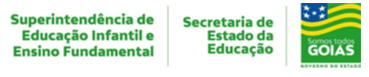 3ª QUINZENA - 2º CORTETema/ Conhecimento:  Propriedades das operações para o desenvolvimento de diferentes estratégias de cálculo com números naturais. Adição e subtração como operações inversas Multiplicação e divisão como operações inversas.Tema/ Conhecimento:  Propriedades das operações para o desenvolvimento de diferentes estratégias de cálculo com números naturais. Adição e subtração como operações inversas Multiplicação e divisão como operações inversas.Tema/ Conhecimento:  Propriedades das operações para o desenvolvimento de diferentes estratégias de cálculo com números naturais. Adição e subtração como operações inversas Multiplicação e divisão como operações inversas.Habilidades: (EF04MA04-A) Reconhecer e registrar por escrito a relação da adição e da subtração como operações inversas. Exemplo: se a + b = c então, c – b = a e c – a = b. (EF04MA04-B) Reconhecer e registrar por escrito a relação da multiplicação e da divisão como operações inversas. Exemplo: se a x b = c, com a ≠ 0 e b ≠ 0, então, c ÷ a = b e c ÷ b = a. (EF04MA04-C) Utilizar as relações entre adição e subtração, bem como entre multiplicação e divisão, para ampliar as estratégias de cálculo e cálculo mental.Habilidades: (EF04MA04-A) Reconhecer e registrar por escrito a relação da adição e da subtração como operações inversas. Exemplo: se a + b = c então, c – b = a e c – a = b. (EF04MA04-B) Reconhecer e registrar por escrito a relação da multiplicação e da divisão como operações inversas. Exemplo: se a x b = c, com a ≠ 0 e b ≠ 0, então, c ÷ a = b e c ÷ b = a. (EF04MA04-C) Utilizar as relações entre adição e subtração, bem como entre multiplicação e divisão, para ampliar as estratégias de cálculo e cálculo mental.Habilidades: (EF04MA04-A) Reconhecer e registrar por escrito a relação da adição e da subtração como operações inversas. Exemplo: se a + b = c então, c – b = a e c – a = b. (EF04MA04-B) Reconhecer e registrar por escrito a relação da multiplicação e da divisão como operações inversas. Exemplo: se a x b = c, com a ≠ 0 e b ≠ 0, então, c ÷ a = b e c ÷ b = a. (EF04MA04-C) Utilizar as relações entre adição e subtração, bem como entre multiplicação e divisão, para ampliar as estratégias de cálculo e cálculo mental.NOME:NOME:DATA: UNIDADE ESCOLAR:UNIDADE ESCOLAR:UNIDADE ESCOLAR:Abrir e fechar a porta de casa.Subir e descer uma escada.Colocar e retirar o caderno na mochila.Abrir e fechar o zíper da mochila.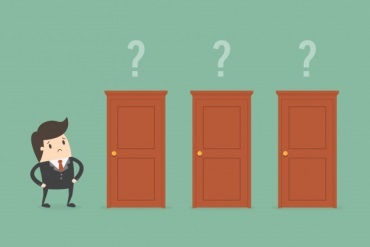 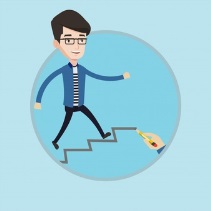 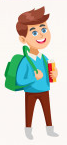 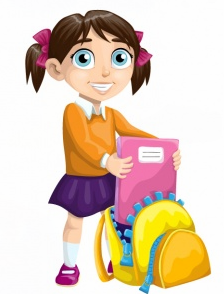 Operação	Operação inversaOperaçãoOperação inversaa)346 + 38 = e) 137 x 4 =b) 1 345 + 384 =f) 753 x 6 =c) 845 -345 =g) 484 : 4 =d) 1 865 – 523 =h) 140 : 5 =